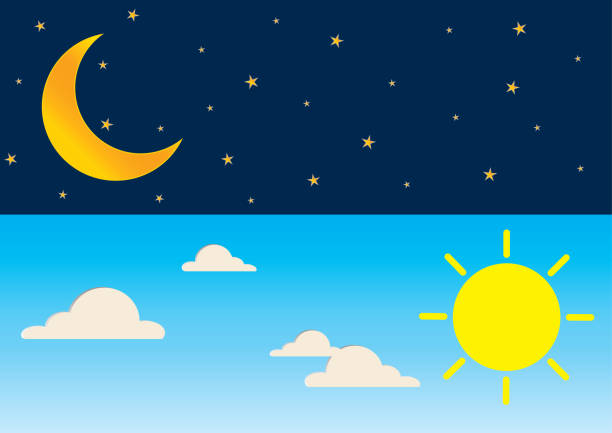 MondayTuesdayWednesdayThursdayFridayStorytime: Where is the Sun? Obj: Follow storyline Goodnight MoonObj: Follow storyline I Took the Moon for A WalkObj: Follow StorylineMOONObj: Connection to real worldSUNObj: Follow storylineSensory Activities:Golden Sun Blue Sky song with instrumentsObj: Cognitive stimulationTwinkle, Twinkle Little Star Song With InstrumentsObj: Cognitive stimulation YogaObj: BalanceShadow Tracing  Obj:  Learning direction of sunPouring & Scooping Obj: Wrist rotation  Art Choice:Paper Plate Day & Night  Obj: Personal projectNight Sky  Obj: Creative expression Day SkyObj: Creative expressionFoil Printed Moon Obj: Explore media toolsSquished-Painted SunObj: Creative expression Motor Activity:Dance Party!Obj: Freedom of expression Play-Doh Suns & MoonObj: Finger strength  Stars & Moon HopObj: Problem solvingDay & Night Animals imitationObj: Explore animals Sun & Cloud HopObj: BalanceSTEM:Which Animals come out at night?Obj: ExplorationWhich Animals come out during the day?Obj: ExplorationTower Building Obj: Problem solving PuzzlesObj: Problem Solving Where’s the MoonObj: Scientific explorationday & night                                                                                                                         April 1-5